Ćwiczenia logopedyczne dla uczniów ćwiczących głoskę (r).1.Ćwiczenia artykulacyjne – czytanie bajki „Porządki” i powtarzanie zaznaczonych ciemniejszym drukiem poleceń."Porządki"To jest myszka i jej domek. Gdy tylko zaświeciło słońce, myszka wyszła przed domek (wysuwanie języka jak najdalej na brodę), rozejrzała się dookoła (zataczanie kółka językiem), spojrzała w prawo, a potem w lewo (język dotyka prawego i lewego kącika ust). Postanowiła wrócić do domu i zrobić w nim porządki. Najpierw umyła sufit (język dotyka podniebienia), potem zamiatała podłogę, (język wykonuje ruchy na dnie jamy ustnej), wytarła kurze z mebli (język myje wewnętrzną stronę zębów), umyła okna, najpierw jedno (wypychamy językiem policzek), potem umyła drugie. Na koniec wyciągnęła odkurzacz i odkurzyła dywanik (język zwija się w rurkę). Ponieważ odkurzacz nie wyczyścił dokładnie dywanika, myszka wzięła trzepaczkę i wytrzepała dywanik (mlaskanie językiem). Teraz myszka postanowiła coś zjeść. Nałożyła na miseczkę (język układamy w miseczkę) tik- taka i odpoczęła po ciężkiej pracy.2. Ćwiczenia oddechowe ze słomką : wsyp płatki kukurydziane do jednej miseczki i przenoś do drugiej oddalonej ok. 30 cm.3. Wykonaj ćwiczenia z głoską (r). Czego szuka Królik? Pokoloruj obrazki z głoską r. Wytnij podpisy i ułóż je pod wyciętymi obrazkami, ładnie czytaj.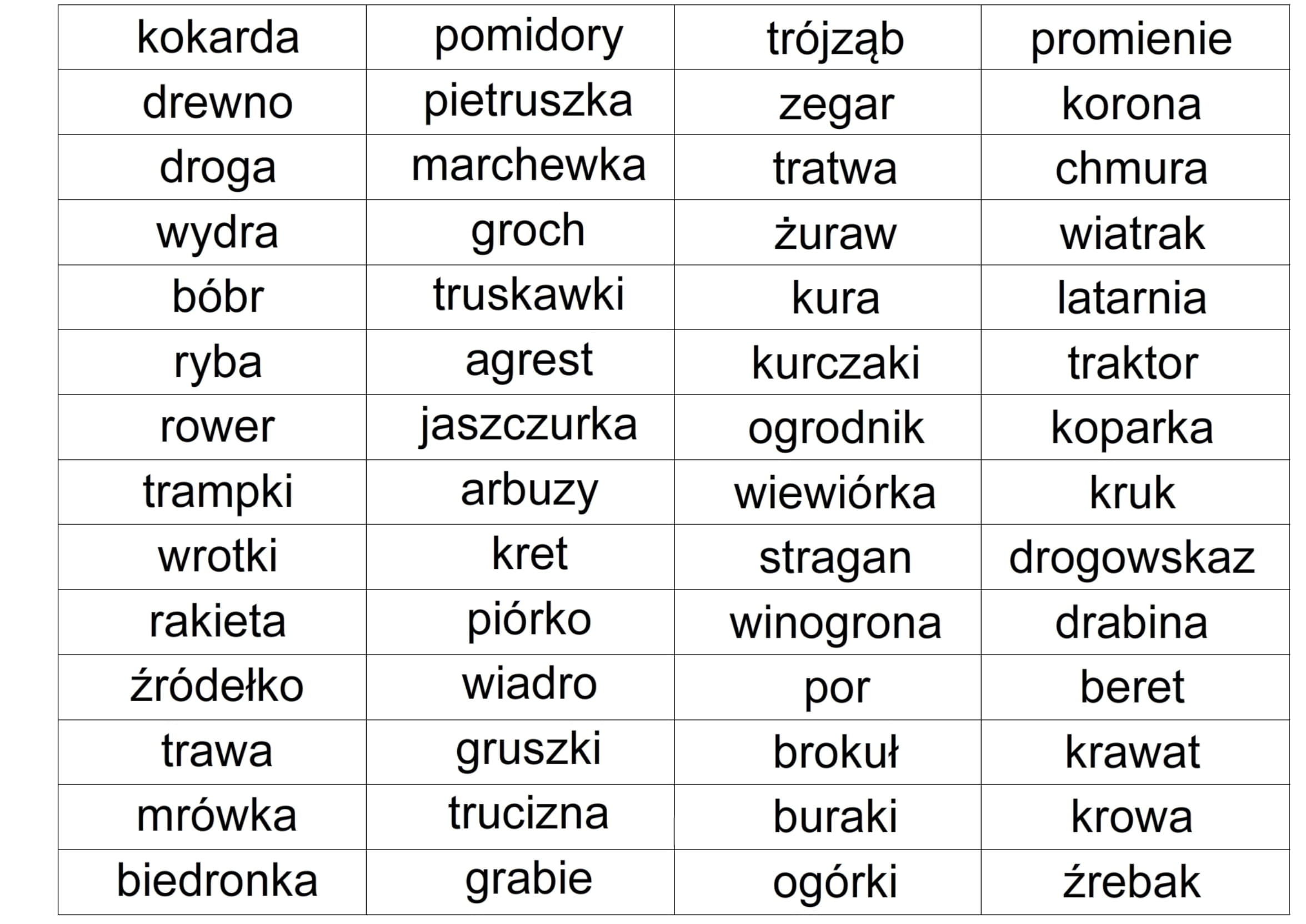 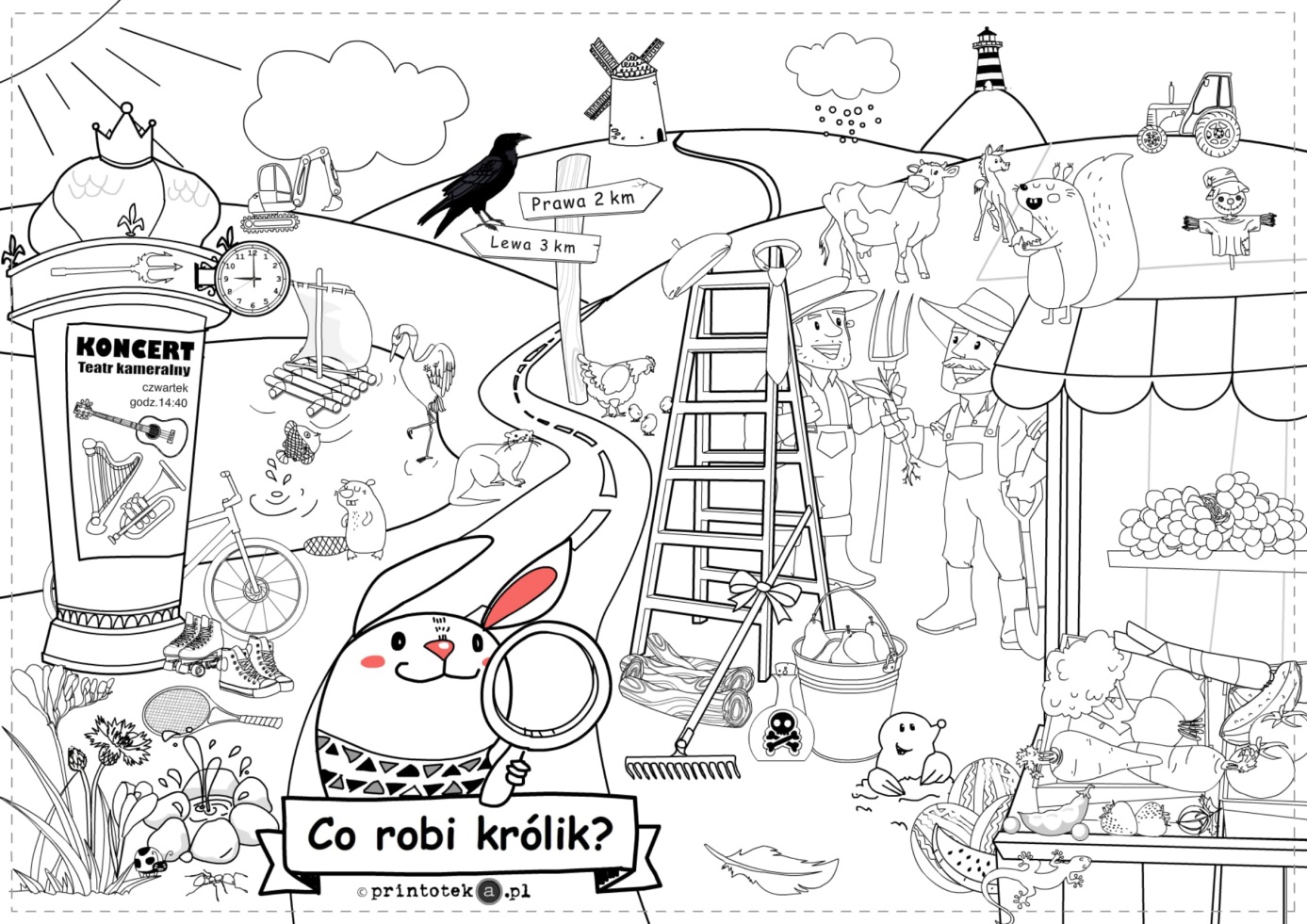 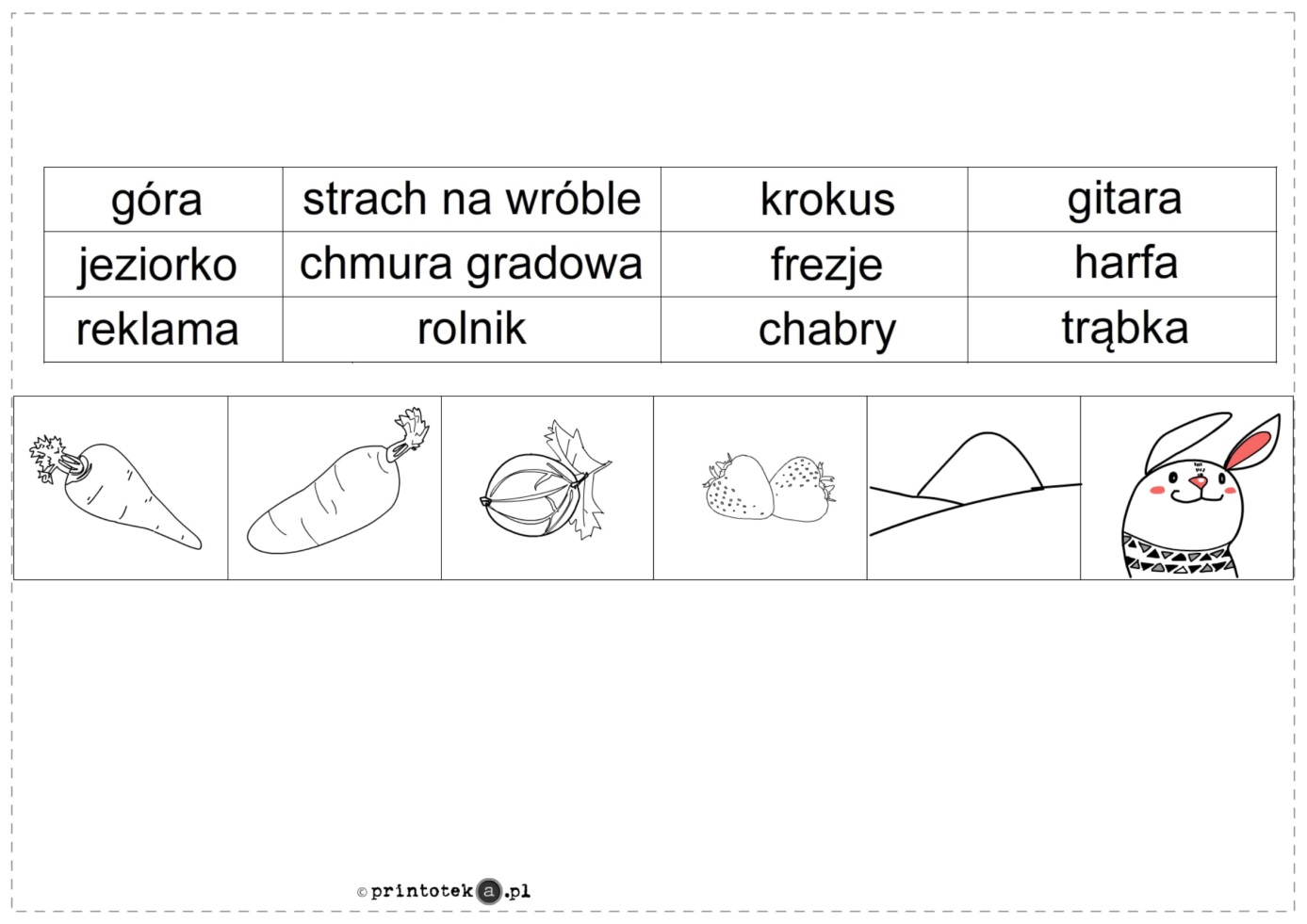 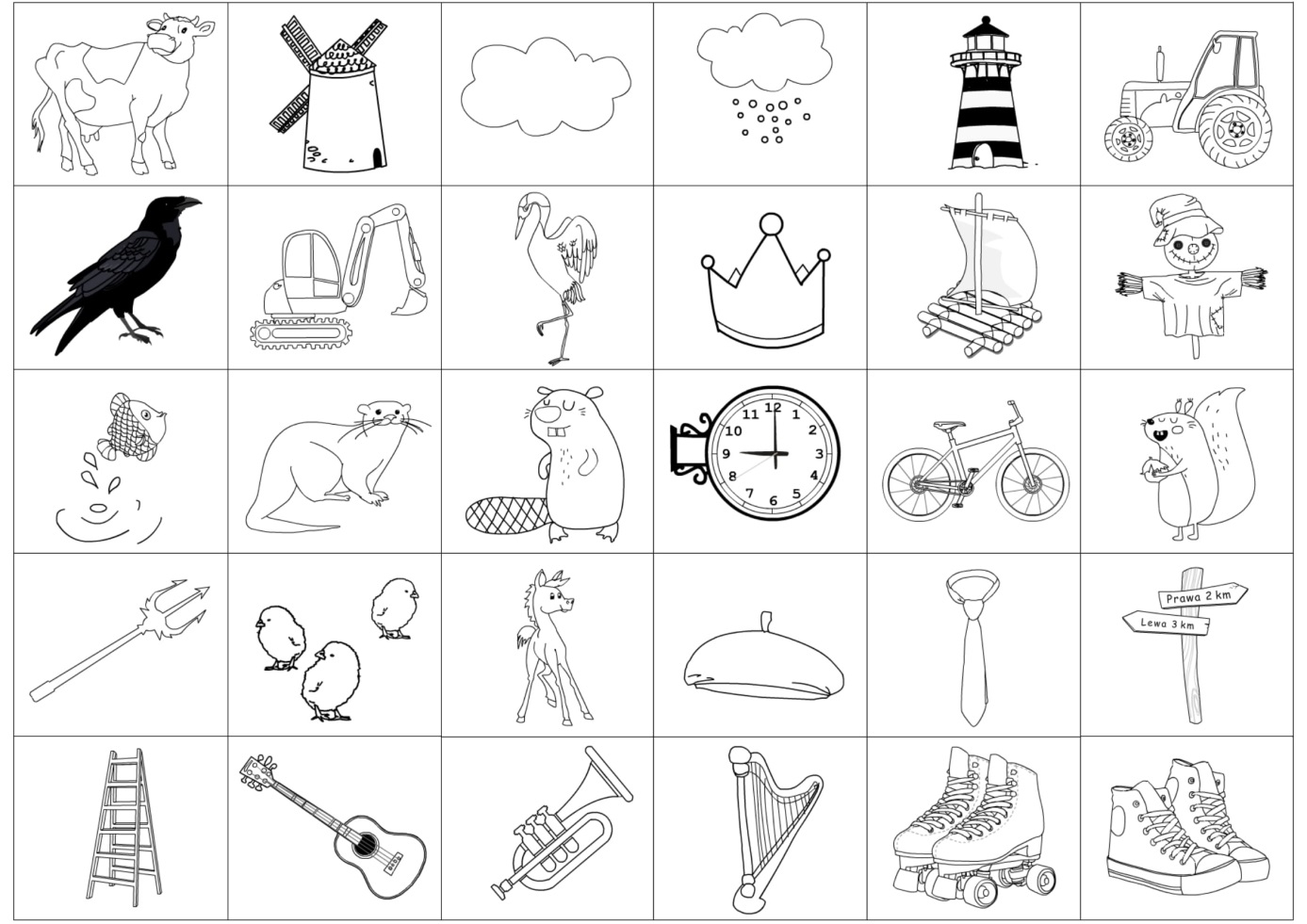 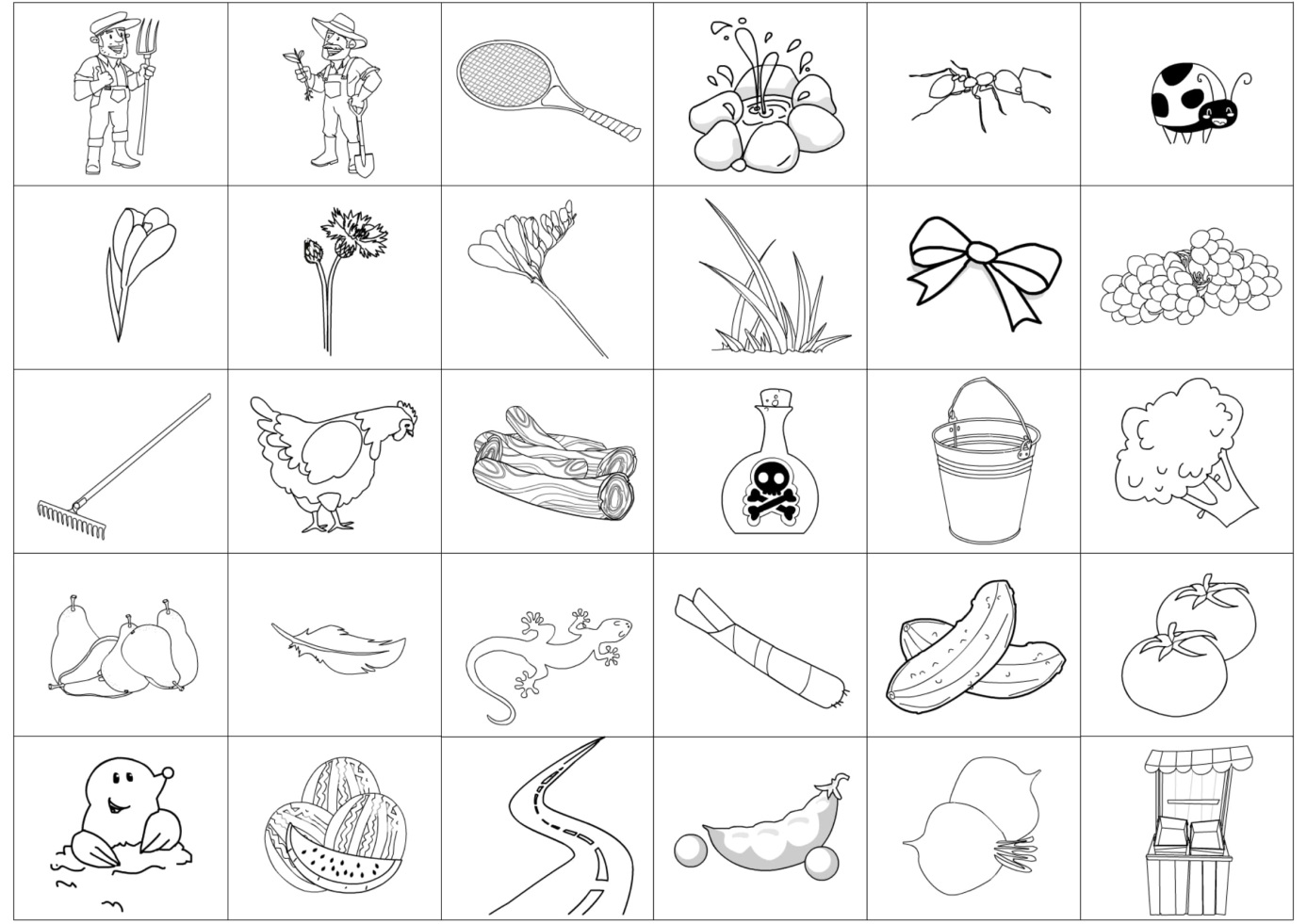 Powodzenia , logopeda szkolny Ewa Lis.